Kultur på Damms Gård, Felsted, præsenterer med støtte fra Kommunalt SamrådJulefrokost, Ølsmagning og JulejazzmedSYNCOPATERS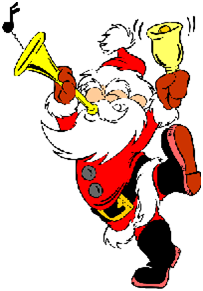 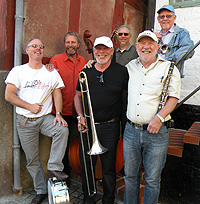 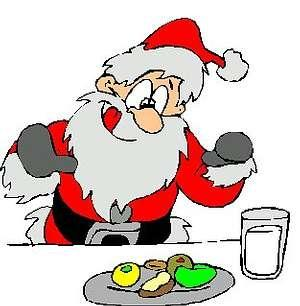 Masser af musik, sang og gode historierTORSDAG D.29.november kl.18.30Damms Gård, FelstedBilletpris 200,-Bill. Til julejazz best. på 60924669. Billetter til koncerten kan også købes i SPAR, Felsted eller ved indgangenFor flere oplysninger se desuden vores hjemmeside på www.KultDG.dk og følg os på facebook